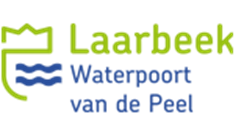 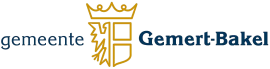 Vacature extern lid van de gezamenlijke Rekenkamercommissie De gemeenteraden van Gemert-Bakel (ca. 31.000 inwoners) en Laarbeek (ca. 23.000 inwoners) hebben een gezamenlijke rekenkamercommissie ingesteld. Deze onafhankelijke rekenkamercommissie ondersteunt de gemeenteraden bij hun controlerende taak door het verrichten van onderzoek. Zij voert beleidsevaluaties en doelmatigheidsonderzoeken uit om daarmee een bijdrage te leveren aan de doeltreffendheid van het gemeentelijke beleid en aan de doelmatige en rechtmatige voorbereiding en uitvoering daarvan. Hiermee is de rekenkamercommissie een instrument van de gemeenteraden om de controlerende en kaderstellende rol als volksvertegenwoordiging concreet vorm te geven. De uitvoering van onderzoeken wordt uitbesteed, waarbij tenminste één lid actief de regie voert, of gedaan in eigen beheer. De rekenkamercommissie streeft ernaar om jaarlijks één specifiek onderzoek per gemeente en een gezamenlijk onderwerp te doen. Het onderzoek wordt uitgevoerd in nauwe samenwerking met de raad: ‘leren en verbeteren’, een positief kritische grondhouding staat hierbij centraal.De rekenkamercommissie onderhoudt contacten met de gemeenteraden en het college van burgemeester en wethouders. De rekenkamercommissie bestaat uit drie externe leden (waaronder de voorzitter) en wordt ondersteund door een ambtelijk secretaris. De gemeenteraden streven nadrukkelijk naar een gemengd team qua kennis en ervaring, dat een andere/vernieuwende aanpak voor rekenkameronderzoek voor ogen heeft.De gemeenteraden hebben namens beide raden een regiegroep ingesteld. In de regiegroep heeft een viertal raadsleden, twee van elke gemeenteraad, zitting. De regiegroep is een intergemeentelijk adviesorgaan en heeft een afstemmende, voorbereidende en coördinerende rol ten opzichte van de rekenkamercommissie en de gemeenteraden.Onlangs heeft een lid te kennen gegeven te stoppen met de werkzaamheden voor de rekenkamercommissie waardoor er een vacature ontstaan is voor een lid.Wij zijn op zoek naar kandidaten met in elk geval de volgende kenmerken:Aantoonbaar academisch werk- en denkniveau. Deskundigheid in en ervaring met (de uitvoering van) beleidsonderzoek en beleidsevaluatie.Gegevens en handelwijzen kunnen afwegen om tot realistische, objectieve en onafhankelijke beoordelingen te komen. Een positief-kritische en onafhankelijke instelling vanuit een grondhouding van ‘leren en verbeteren’.Met een open vizier de juiste vragen kunnen stellen.Analytisch: in staat om door te dringen tot de kern van vraagstukken van doelmatigheid, doeltreffendheid en rechtmatigheid van het gevoerde bestuur.Schrijfvaardig: helder en duidelijk in het formuleren van aanbevelingen ter verbetering daarvan.Kennis van en inzicht in het functioneren van het lokaal bestuur, de lokale politiek en de bijbehorende processen of in staat dit snel op te doen. In staat zijn onderzoeksresultaten te vertalen naar een politiek-bestuurlijke boodschap.Professioneel onafhankelijk van de gemeenten Gemert-Bakel en Laarbeek.Samen met de andere leden bent u verantwoordelijk voor:Het maken van het onderzoeksplan van de rekenkamercommissie; Een adequate interne organisatie, inclusief onderzoeksprogrammering, communicatie en coördinatie; Het zelf uitvoeren van het onderzoek of regievoering bij het uit besteden van het onderzoek; Het formuleren van conclusies en aanbevelingen bij onderzoeken;Het presenteren van het rapport aan de gemeenteraad of commissie.BenoemingDe gemeenteraden van Gemert-Bakel en Laarbeek benoemen de leden van de rekenkamercommissie, op aanbeveling van de sollicitatiecommissie. De regiegroep bestaat uit twee raadsleden van elke gemeente, bijgestaan door de zittende leden van de rekenkamercommissie en een griffier. Benoeming volgt bij aanvang voor een periode van zes jaar. De leden kunnen eenmaal worden herbenoemd voor een periode van zes jaar. Procedure en informatieU kunt uw brief met uw motivatie en uw cv uiterlijk 14 december 2022 mailen naar de heer R. van Heijnsbergen, raadsgriffier gemeente Laarbeek, rene.v.heijnsbergen@laarbeek.nl . Gesprekken vinden plaats op een nader te bepalen datum.

Voor meer informatie over de Rekenkamercommissie kunt u contact opnemen met de heer R. van Heijnsbergen, raadsgriffier gemeente Laarbeek (0492-469729 of 06-53713203).